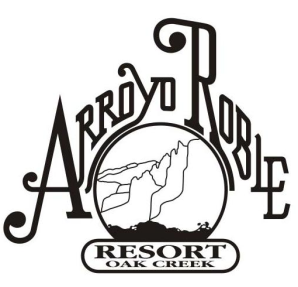 ARROYO ROBLE RESORT MANAGEMENTSummer 2021 Newsletter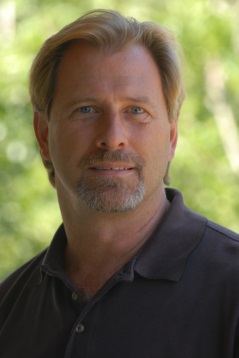     Ralph Woellmer,  General ManagerArroyo Roble Resort Homeowner Update for Summer 2021!                  Welcome to Sedona’s Summer Season!I would like to take a moment to thank all of our homeowners for making the Arroyo Roble Resort a wonderful vacation getaway for everyone to enjoy – even through the trying times over these past two years.  Your staff here at the resort appreciates all the comments and appreciation you have shown while providing you with the Arroyo Roble Resort experience.  Thank you for your patience and understanding.I would like to highlight some important pieces of information for all of you so you can be prepared for your next visit to the resort.Sedona and the entire state of Arizona is experiencing a major drought and as a result, the Sedona area National Forests are being closed to prevent any additional forest fires until enough monsoonal moisture hits our area to enable the Forest Service to reopen the forests.  These closures are changing daily and I ask you to go to www.visitsedona.com for the up to date information on what is open prior to your visit.  Currently all the national forests in the area are closed to recreational use except the Coconino National Forest (to the north of the resort).  Again, the closures change depending on rain, so please be aware prior to your visit.There have been 4 major forest fires in our area over the past month and many of the areas affected by the fires will remain closed for many years – specifically the Fossil Creek recreation area and the Sycamore Canyon area.  Both areas have been devastated by the recent fires.  The areas closer to Sedona have been saved from the fires because of over 400 firefighting personnel and 12 specialty aircraft.  We are very thankful for the efforts of the fire crews over the past month for their work.The Arroyo Roble Resort property and the City of Sedona have not been affected by the fires and we look forward to your visit.The Board of Directors elections will be coming up this fall and I would like to ask any homeowners that are interested in running for a position on the board to see the article in this newsletter for further information.  Stay safe and I hope to see you soon!Ralph WoellmerGeneral Manager/Director of OperationsAttention HomeownersIt is time again for our annual election for the Arroyo Roble Resort Board of Directors. There will be 2 positions to fill this coming election. If you are interested in running for the Board, please write to the resort Attention: Nominating Committee, PO Box 2264, Sedona, Az. 86339 or email your interest to Ms. Esther Goff, Director of Owner Services at egoff@arroyoroble.com. Include some biographical information, qualifications and your thoughts on the priorities of the Board for the next few years. Please be sure we receive your information no later than August 1, 2021 so the nominating committee may consider you. You will be contacted by members of the nominating committee after we receive your information. The slate and election ballots will be sent to you in the fall issue of the newsletter via email. The election results will be announced at the next Annual Homeowners meeting to be held on November 3rd, 2021 at 1 pm in the Roja Roca room.Please note the following:All access to the pool area and all the recreation facilities is through the front desk only. Everyone is required to sign in at the front desk.  The Arroyo Roble Resort has had an unprecedented amount of “non-owners” attempting to use the facilities of the resort as a result in the area closures of the National Forest and the Covid – 19 pandemic.  This has limited the Sedona area recreation opportunities and many people are attempting to sneak into the resort and use the facilities.  The Board of Directors has continually discussed the situation and directed the staff last year to have all access to the main recreation facility building be through the front desk area.  This enables the front desk staff the opportunity to have everyone sign in prior to using the facilities.  This gives our homeowners a better experience knowing that those that are in the facility are fellow homeowners or guests.  We ask that you do not let people in through the other doors in the recreation facility at any time.  Staff members and those with special permission have access keys for entrance as necessary. 100 Arroyo Roble RoadMailing Address:PO Box 2264 Sedona, AZ 86339-2264Phone928-282-7777Fax928-282-0738E-mail:info@arroyoroble.comFor Up-to-date info on the resort, please go to www.arroyoroble.comPlease click on the owner info tab and then click on what’s new!